Пути передачи ВИЧ/СПИДСуществует три основных пути передачи инфекции:Парентеральный путь (через кровь) – заражение происходит при инъекционном введении инфицированных наркотических веществ, использовании нестерильных игл и шприцев, при переливании зараженной крови, через необеззараженные инструменты для гигиенических процедур.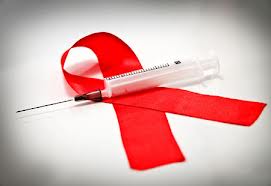 Половой путь – заражение  происходит при половом контакте с ВИЧ-инфецированным.Вертикальный или внутриутробный путь – вирус передается от инфицированной матери ребенку во время беременности, родов, кормления грудью.Высокая концентрация вируса, способная заразить здоровый организм, содержится в крови, в сперме, в вагинальном секрете; в моче, слюне, слезах он содержится в низких концентрациях и в малых объемах не опасен.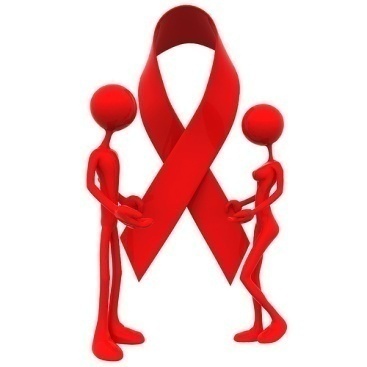 ВИЧ не передаетсяпри дружеских поцелуях; при рукопожатиях;при кашле, чихании;через посуду, одежду, белье;при посещении бассейна, сауны, туалета;при укусах насекомых.Педагог-психолог Дятко Дарья Вячеславовна